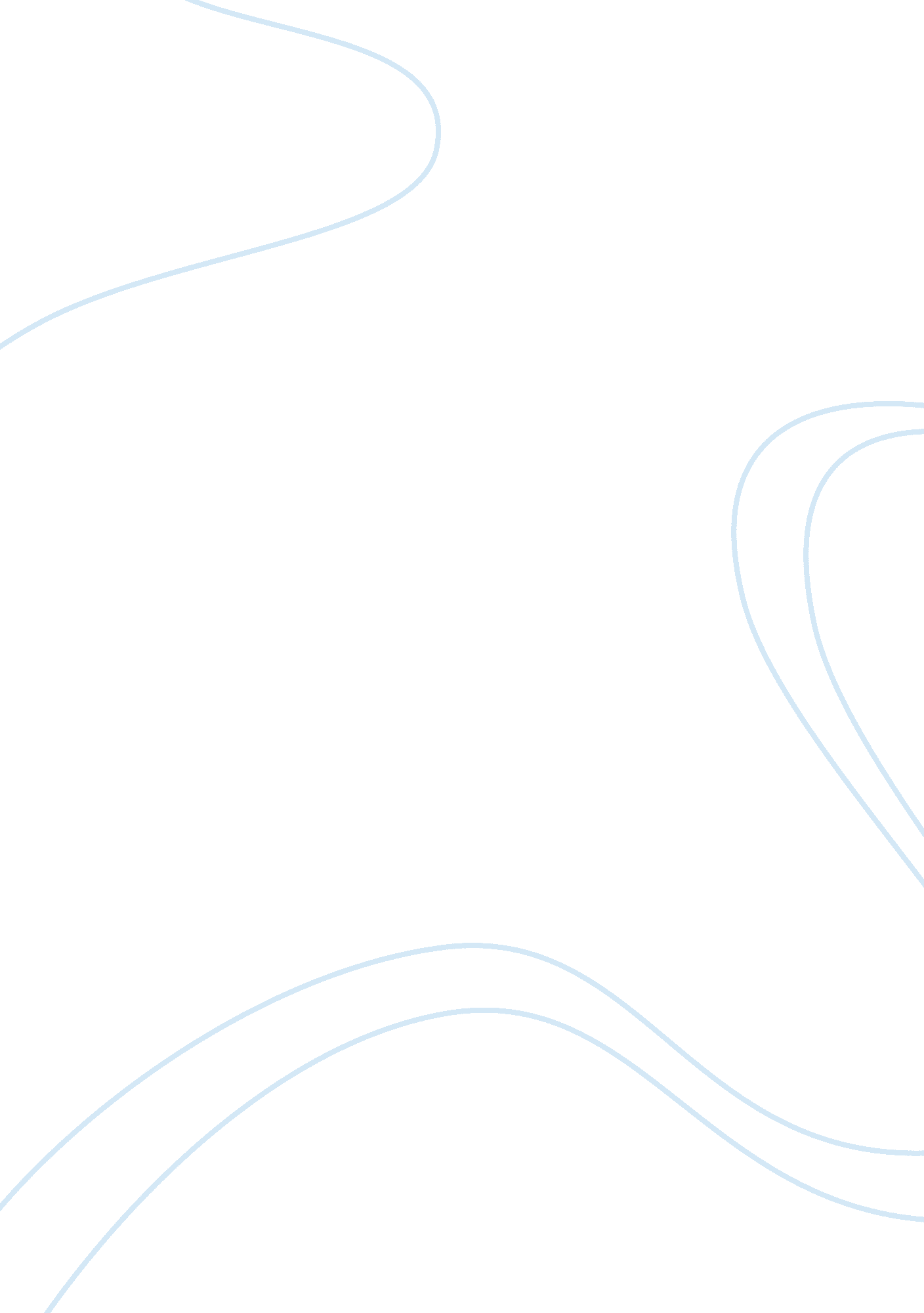 A personal goals statementScience, Mathematics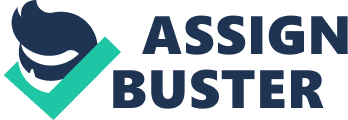 ment Of Personal Goals I am applying for the degree in teaching Mathematics with the (name of the institute) in order to develop the required knowledge, skills and abilities (KSAs) required acquiring and transferring the knowledge of mathematics. The purpose of attaining a degree in teaching Mathematics are that I am very much interested in teaching Mathematics at different educational institutes. I developed this goal of becoming a mathematics teacher at a very young age while I was in my hometown which is Saudi Arabia. During my initial educational years I used to find Mathematics as a very interesting subject. I was quite fascinated with different aspects of mathematics such as the problems as well as the geometrical dimension of mathematics (Eclkc. ohs. acf. hhs. gov 1). At the same time I witnessed that I was one of the few individuals who had developed a liking for Mathematics and other students in my class were not quite interested in Mathematics. They used to find it difficult to understand Mathematical problems and a huge number of them even failed or passed Mathematics with a very low grade. The wiliness to learn and teach mathematics became a personal hobby for me and due to this I was motivated to pursue BS in Education Mathematics with the Saudi Arabia based University called Dammam University. I believe that turning my hobby into a profession will be a major factor that will help me in attaining success as a Mathematics teacher. Furthermore, the (name of the institute) will help me in developing as well as polishing my KSAs in areas of developing and transferring Mathematical knowledge which will even help me in attaining my career and personal goals. 
Works Cited 
Eclkc. ohs. acf. hhs. gov,. Mathematics Knowledge & Skills. N. p., 2015. Web. 16 Apr. 2015. 